Visitando: Veracruz, Papantla y Tajín o Catemaco y Los Tuxtlas, AcuarioDuración: 4 días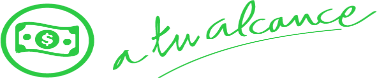 Llegadas compartidas: diariasMínimo 2 pasajerosDía 01.		VERACRUZ PUERTO Llegada a Veracruz ¡Bienvenido a Veracruz! Traslado desde el aeropuerto o estación de autobuses al hotel de su elección en vehículo compartido para hacer su Check in. Por la tarde, a la hora acordada cita en el lobby de su hotel para visitar el Fuerte de San Juan de Ulúa y paseo por los bulevares. Alojamiento.*Llegada, se recomienda llegar antes de las 12 y 13:00 hrs. DÍA 02.		VERACRUZ- VISITA A ELEGIR: OPCIÓN A / OPCIÓN BOPCION A 	PAPANTLA Y TAJÍN.Desayuno. Cita en el lobby de su hotel para realizar el Tour Volando por Tajín. Iniciamos nuestro tour con un recorrido por la carretera del golfo hasta llegar a Costa Esmeralda, lugar famoso por sus hermosas playas donde haremos una breve parada para tomar un refrigerio (no incluido). Continuaremos hasta visitar una fábrica de vainilla en Papantla (No abre los domingos), Veracruz; además de ser la cuna de los Voladores de Papantla de todo el Mundo, es reconocida mundialmente por su producción de aromática vainilla que cuenta con la denominación de origen; donde podremos conocer el proceso de elaboración de este producto típico de la región.Seguiremos hacia la Zona Arqueológica de El Tajín, maravilla arquitectónica de la cultura Totonaca que incluye la Pirámide de los Nichos, con 365 de ellos, donde además podremos conocer el famoso ritual de los “Voladores de Papantla”. Regreso a Veracruz puerto y alojamiento.OPCIÓN B 	 Catemaco y Los TuxtlasDesayuno. Salida del hotel hacia Catemaco, pueblo conocido mundialmente como la “capital de la magia blanca” por el gran número de chamanes que habitan en la región. Antes de llegar a Catemaco haremos una breve parada en San Andrés Tuxtla para tomar un refrigerio (no incluido). A continuación, nos dirigimos a una fábrica de puros donde podremos conocer el proceso artesanal para elaborarlos. Seguimos a “El Salto de Eyipantla”, cascada ubicada en la selva de Los Tuxtlas. Posteriormente nos trasladamos a Catemaco donde abordaremos una lancha para un recorrido por la laguna de Catemaco en el que podremos avista la “Isla de los Monos”, conocida así por ser habitada por estos mamíferos; y la Isla de las Garzas, hábitat natural de estas aves. Tomaremos una mascarilla de barro medicinal que lavaremos en las cristalinas aguas de los manantiales. Bajaremos en la Reserva Ecológica de Nanciyaga, set de películas como “Curandero de la Selva” de Sean Connery y “Apocalypto” de Mel Gibson. Terminamos con una comida en Catemaco (no incluida). Regreso a puerto de Veracruz y alojamiento.DÍA 03. 	VERACRUZ PUERTODesayuno. Salida del hotel para visitar el Acuario de Veracruz. A continuación, nos dirigimos al Museo Histórico Naval. Regreso al hotel y tarde libre. Alojamiento. DÍA 04.		VERACRUZ PUERTO Desayuno. Tiempo libre hasta el momento de su traslado al aeropuerto o a la estación de autobuses. Fin de nuestros servicios.INCLUYE: Boleto de avión redondo con VivaAerobus la ruta MTY-VER-MTY 1 maleta de equipaje documentado de 15 kg + 1 maleta de mano de 10 kg (Solo con ruta aérea propuesta)Traslado aeropuerto/estación de autobuses – hotel – aeropuerto/ estación de autobuses en servicio compartido con capacidad controlada y vehículos previamente sanitizados.3 noches de hospedaje en Veracruz en la categoría de hotel de su elección. Desayuno de acuerdo con el hotel elegido para adultosTransportación terrestre para los tours en servicio compartido.Todas las entradas a parques y monumentos descritos en el itinerarioVisitas indicadas en el itinerario ImpuestosNO INCLUYE:Extras en hotelesBoleto de avión o de autobús (Opción terrestre)Servicios, excursiones o comidas y bebidas no especificadas Propinas a camaristas, botones, guías, choferes, gastos personales.IMPORTANTE:La llegada a Veracruz debe ser antes de las 13:00 hrs.El operador se reserva el derecho a modificar el orden de los tours dentro de un paquete, además de cambiar el orden de las visitas dentro de un tour, por cuestiones de operación internas o por fuerza mayor.HOTELES PREVISTOS O SIMILARESHOTELES PREVISTOS O SIMILARESHOTELES PREVISTOS O SIMILARESCIUDADHOTELCATVERACRUZHOTEL MISION / BELLOTVERACRUZFOUR POINTS BY SHERATON/ RIVOLIPVERACRUZCAMINO REALSPRECIO POR PERSONA EN MXN (MINIMO 2 PERSONAS) PRECIO POR PERSONA EN MXN (MINIMO 2 PERSONAS) PRECIO POR PERSONA EN MXN (MINIMO 2 PERSONAS) PRECIO POR PERSONA EN MXN (MINIMO 2 PERSONAS) PRECIO POR PERSONA EN MXN (MINIMO 2 PERSONAS) TURISTADBLTPLSGLMNRTERRESTRE85507885108904325TERRESTRE Y AEREO103449679126846119PRIMERADBLTPLSGLMNRTERRESTRE97858875131654945TERRESTRE Y AEREO1157910669149596739SUPERIORDBLTPLSGLMNRTERRESTRE114759980164805790TERRESTRE Y AEREO1326911774182747584RUTA AÉREA PROPUESTA CON VIVA AEROBUS MTY-VER-MTYRUTA AÉREA PROPUESTA CON VIVA AEROBUS MTY-VER-MTYRUTA AÉREA PROPUESTA CON VIVA AEROBUS MTY-VER-MTYRUTA AÉREA PROPUESTA CON VIVA AEROBUS MTY-VER-MTYRUTA AÉREA PROPUESTA CON VIVA AEROBUS MTY-VER-MTYINCLUYE EQUIPAJE DOCUMENTADO 15 KGINCLUYE EQUIPAJE DOCUMENTADO 15 KGIMPUESTOS Y Q DE COMBUSTIBLE (SUJETOS A CONFIRMACIÓN): $1,700 MXNIMPUESTOS Y Q DE COMBUSTIBLE (SUJETOS A CONFIRMACIÓN): $1,700 MXNIMPUESTOS Y Q DE COMBUSTIBLE (SUJETOS A CONFIRMACIÓN): $1,700 MXNIMPUESTOS Y Q DE COMBUSTIBLE (SUJETOS A CONFIRMACIÓN): $1,700 MXNIMPUESTOS Y Q DE COMBUSTIBLE (SUJETOS A CONFIRMACIÓN): $1,700 MXNCONSULTAR SUPLEMENTO AÉREO SALIENDO DESDE CDMX, GDL, MID Y OTRAS CIUDADESCONSULTAR SUPLEMENTO AÉREO SALIENDO DESDE CDMX, GDL, MID Y OTRAS CIUDADESCONSULTAR SUPLEMENTO AÉREO SALIENDO DESDE CDMX, GDL, MID Y OTRAS CIUDADESCONSULTAR SUPLEMENTO AÉREO SALIENDO DESDE CDMX, GDL, MID Y OTRAS CIUDADESCONSULTAR SUPLEMENTO AÉREO SALIENDO DESDE CDMX, GDL, MID Y OTRAS CIUDADESAPLICA SUPLEMENTO EN TEMPORADA ALTA, SEMANA SANTA, PASCUA, VERANO, NAVIDAD, FIN DE AÑO, PUENTES Y DÍAS FESTIVOSAPLICA SUPLEMENTO EN TEMPORADA ALTA, SEMANA SANTA, PASCUA, VERANO, NAVIDAD, FIN DE AÑO, PUENTES Y DÍAS FESTIVOSAPLICA SUPLEMENTO EN TEMPORADA ALTA, SEMANA SANTA, PASCUA, VERANO, NAVIDAD, FIN DE AÑO, PUENTES Y DÍAS FESTIVOSAPLICA SUPLEMENTO EN TEMPORADA ALTA, SEMANA SANTA, PASCUA, VERANO, NAVIDAD, FIN DE AÑO, PUENTES Y DÍAS FESTIVOSAPLICA SUPLEMENTO EN TEMPORADA ALTA, SEMANA SANTA, PASCUA, VERANO, NAVIDAD, FIN DE AÑO, PUENTES Y DÍAS FESTIVOSTARIFAS SUJETAS A CAMBIOS Y A DISPONIBILIDAD LIMITADA SIN PREVIO AVISO OPCIÓN CON SERVICIOS PRIVADOS, CONSULTE TARIFASTARIFAS SUJETAS A CAMBIOS Y A DISPONIBILIDAD LIMITADA SIN PREVIO AVISO OPCIÓN CON SERVICIOS PRIVADOS, CONSULTE TARIFASTARIFAS SUJETAS A CAMBIOS Y A DISPONIBILIDAD LIMITADA SIN PREVIO AVISO OPCIÓN CON SERVICIOS PRIVADOS, CONSULTE TARIFASTARIFAS SUJETAS A CAMBIOS Y A DISPONIBILIDAD LIMITADA SIN PREVIO AVISO OPCIÓN CON SERVICIOS PRIVADOS, CONSULTE TARIFASTARIFAS SUJETAS A CAMBIOS Y A DISPONIBILIDAD LIMITADA SIN PREVIO AVISO OPCIÓN CON SERVICIOS PRIVADOS, CONSULTE TARIFASMENOR DE 2 A 10 AÑOS COMPARTIENDO HABITACIÓN CON 2 ADULTOS MENOR DE 2 A 10 AÑOS COMPARTIENDO HABITACIÓN CON 2 ADULTOS MENOR DE 2 A 10 AÑOS COMPARTIENDO HABITACIÓN CON 2 ADULTOS MENOR DE 2 A 10 AÑOS COMPARTIENDO HABITACIÓN CON 2 ADULTOS VIGENCIA: 15 DE DICIEMBRE DE 2023VIGENCIA: 15 DE DICIEMBRE DE 2023